Post Home Modification Report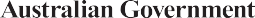 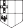 Rehabilitation Appliances Program (RAP)Provider Hotline: 1800 550 457 – choose Option 1 for Aids & Appliances provided under the Rehabilitation Appliances Program (RAP)RAP and NDIS – Aids and appliances can be provided by both DVA, through the Rehabilitation Appliances Program or by the NDIS, through an individual care plan, as long as the same aid/appliance is not provided by both NDIS and DVA.Name Provider numberAddressPhone numberFax E-mailSurname Given name(s) Date of birthDVA file numberCard type Residential addressGoldWhiteHome contact numberMobile (if known) Type of modification completed:Access ModificationBathroom Modification – cut down bath Bathroom Modification – hob reductionBathroom Modification – level access shower/bathroom OtherD9299 - 07/19 - P1 of 3Timeframe:Completeness:Date modification was completedHas the modification been completed in accordance with the Occupational Therapy recommendations?YesNo – please specify changes and reason(s)Is the client using the modification as intended?Are there any practical difficulties with using the modification (e.g. operation of taps, etc.)?CommentsYes	NoYes	NoHas the provision of the home modification improved theEligible Person’s:Level of Independence?Yes	No	NALevel of Safety?Yes	No	NALevel of ease in using the area?Yes	No	NAHas the provision of the home modification improved theCare giver’s:Level of safety during use?Yes	No	NAEase of access in using the area?Yes	No	NAD9299 - 07/19 - P2 of 3CommentsWhich of the following goals of the modification were met?(As per objectives of home modifications as outlined in RAP National Guideline for home Modifications – Complex).Enhanced Independence Enhanced SafetyReduced dependency upon carer Reduced likelihood of admission to careOtherPlease provide information on any planned but unmetgoals, if any:Is there any part of the modification that should havebeen done differently?Are there any outstanding issues that you believe thebuilder needs to address?Additional commentsYes – Please specify NoIf insufficient space, please attach a separate sheet Yes – Please specifyNoIf insufficient space, please attach a separate sheetTherapist’s signaturePlease return completed forms to the Department, via email (preferred):RAPGeneralEnquiries@dva.gov.auOR post to:Department of Veterans’ Affairs GPO Box 9998, Brisbane QLD 4001Provider Hotline: 1800 550 457 – choose Option 1 for Aids & Appliances provided under the Rehabilitation Appliances Program (RAP)D9299 - 07/19 - P3 of 3